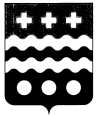  РОССИЙСКАЯ  ФЕДЕРАЦИЯАДМИНИСТРАЦИЯ МОЛОКОВСКОГО МУНИЦИПАЛЬНОГО ОКРУГАТВЕРСКОЙ  ОБЛАСТИПОСТАНОВЛЕНИЕВ целях увеличения поступлений налоговых и неналоговых доходов в бюджет Молоковского муниципального округа Тверской области, постановляю: 1. Утвердить план мобилизации налоговых и неналоговых доходов бюджета Молоковского муниципального округа на 2022-2024 годы (далее - План) (приложение 1).2. Руководителям отделов администрации Молоковского муниципального округа Тверской области:- включать в планы работы отделов, закрепленные за ними мероприятия Плана и обеспечить их исполнение;- обеспечить своевременное предоставление в Финансовый отдел администрации Молоковского муниципального округа Тверской области для анализа и обобщения отчетной информации об исполнении Плана по форме согласно приложению 2 к настоящему постановлению.3. Рекомендовать Межрайонной инспекции Федеральной налоговой службы России № 2 по Тверской области принять необходимые меры по организации выполнения мероприятий Плана.4. Ответственность за выполнение плана мобилизации налоговых и неналоговых доходов бюджета Молоковского муниципального округа на 2022-2024 годы возложить на Главу Молоковского муниципального округа, руководителей отделов Администрации Молоковского муниципального округа Тверской области, ответственных за выполнение мероприятий плана.5. Постановление Администрации Молоковского муниципального округа от 24.02.2021 года № 36 «О плане мероприятий, направленных на мобилизацию доходов в консолидированный бюджет Молоковского муниципального округа Тверской области на 2020-2022 годы» считать утратившим силу.6. Контроль за исполнением плана мобилизации налоговых и неналоговых доходов бюджета Молоковского муниципального округа на 2022-2024 годы, оставляю за собой.7. Настоящее постановление вступает в силу со дня его подписания и распространяется на правоотношения, возникшие с 01.01.2022 года.22.02.2022              № 57    п. МолоковоО плане мобилизации налоговых и неналоговых доходов Молоковского муниципального округа Тверской области  на 2022-2024 годыГлава Молоковского муниципального округа____________А.П. ЕфименкоПриложение 1 
к Постановлению Администрации Молоковского муниципального округа  от ___________ №_______ Перечень мероприятий по развитию налогового потенциала 
Молоковского муниципального округа
(наименование муниципального образования Тверской области)  
на 2022 год  Перечень мероприятий по развитию налогового потенциала 
Молоковского муниципального округа
(наименование муниципального образования Тверской области)  
на 2022 год  Перечень мероприятий по развитию налогового потенциала 
Молоковского муниципального округа
(наименование муниципального образования Тверской области)  
на 2022 год  Перечень мероприятий по развитию налогового потенциала 
Молоковского муниципального округа
(наименование муниципального образования Тверской области)  
на 2022 год  Перечень мероприятий по развитию налогового потенциала 
Молоковского муниципального округа
(наименование муниципального образования Тверской области)  
на 2022 год  Перечень мероприятий по развитию налогового потенциала 
Молоковского муниципального округа
(наименование муниципального образования Тверской области)  
на 2022 год №Направление Наименование мероприятияОтветственный исполнительСрок выполнения / отчётная датаКритерии определения эффективности выполнения мероприятия123451.Мероприятия по увеличению поступления налоговых доходовМероприятия по увеличению поступления налоговых доходовМероприятия по увеличению поступления налоговых доходовМероприятия по увеличению поступления налоговых доходовМероприятия по увеличению поступления налоговых доходов1.1.Вовлечение объектов недвижимости в налоговый оборот1.1.1. Проведение работ по определению, уточнению характеристик объектов недвижимости с целью вовлечения их в налоговый оборот, предоставление сведений об уточнении объектов недвижимости в территориальные отделы Управления Федеральной службы государственной регистрации, кадастра и картографии по Тверской области (далее - территориальные отделы Управления Росреестра) в целях внесения в Единый государственный реестр недвижимости (далее - ЕГРН) сведений, необходимых для определения кадастровой стоимости (налоговой базы) объектов недвижимости1.Комитет по управлению имуществом Молоковского  муниципального округа               2.Отдел жилищно-коммунального хозяйства, благоустройства и развития территорий Администрации Молоковского муниципального округаза I, II, III квартал текущего финансового года 
до 10 числа месяца следующего за отчетным кварталом, за IV квартал текущего финансового года
до 25 января очередного финансового годаКоличество представленных в территориальные отделы Управления Росреестра сведений об уточнении земельных участков с отсутствующими или неточными характеристиками (единиц)1.1.Вовлечение объектов недвижимости в налоговый оборот1.1.1. Проведение работ по определению, уточнению характеристик объектов недвижимости с целью вовлечения их в налоговый оборот, предоставление сведений об уточнении объектов недвижимости в территориальные отделы Управления Федеральной службы государственной регистрации, кадастра и картографии по Тверской области (далее - территориальные отделы Управления Росреестра) в целях внесения в Единый государственный реестр недвижимости (далее - ЕГРН) сведений, необходимых для определения кадастровой стоимости (налоговой базы) объектов недвижимости1.Комитет по управлению имуществом Молоковского  муниципального округа               2.Отдел жилищно-коммунального хозяйства, благоустройства и развития территорий Администрации Молоковского муниципального округаза I, II, III квартал текущего финансового года 
до 10 числа месяца следующего за отчетным кварталом, за IV квартал текущего финансового года
до 25 января очередного финансового годаКоличество представленных в территориальные отделы Управления Росреестра сведений об уточнении объектов недвижимости (за сключением земельных участков) с отсутствующими или неточными характеристиками (единиц)1.1.Вовлечение объектов недвижимости в налоговый оборот1.1.1. Проведение работ по определению, уточнению характеристик объектов недвижимости с целью вовлечения их в налоговый оборот, предоставление сведений об уточнении объектов недвижимости в территориальные отделы Управления Федеральной службы государственной регистрации, кадастра и картографии по Тверской области (далее - территориальные отделы Управления Росреестра) в целях внесения в Единый государственный реестр недвижимости (далее - ЕГРН) сведений, необходимых для определения кадастровой стоимости (налоговой базы) объектов недвижимости1.Комитет по управлению имуществом Молоковского  муниципального округа               2.Отдел жилищно-коммунального хозяйства, благоустройства и развития территорий Администрации Молоковского муниципального округаПо итогам текущего финансового года до 25 января очередного финансового годаСумма дополнительно исчисленного земельного налога (тыс. рублей)1.1.Вовлечение объектов недвижимости в налоговый оборот1.1.1. Проведение работ по определению, уточнению характеристик объектов недвижимости с целью вовлечения их в налоговый оборот, предоставление сведений об уточнении объектов недвижимости в территориальные отделы Управления Федеральной службы государственной регистрации, кадастра и картографии по Тверской области (далее - территориальные отделы Управления Росреестра) в целях внесения в Единый государственный реестр недвижимости (далее - ЕГРН) сведений, необходимых для определения кадастровой стоимости (налоговой базы) объектов недвижимости1.Комитет по управлению имуществом Молоковского  муниципального округа               2.Отдел жилищно-коммунального хозяйства, благоустройства и развития территорий Администрации Молоковского муниципального округаПо итогам текущего финансового года до 25 января очередного финансового годаСумма дополнительно исчисленного налога на имущество физических лиц (тыс. рублей)1.1.Вовлечение объектов недвижимости в налоговый оборот1.1.2. Проведение работ по выявлению правообладателей ранее учтенных объектов недвижимости, предоставление соответствующих сведений в территориальные отделы Управления Росреестра в целях внесения в ЕГРН сведений о выявленных правообладателях ранее учтенных объектов недвижимости. Проведение информационной кампании по вопросу освобожения от государственной пошлины при регистрации прав на ранее учтенные объекты недвижимости1.Комитет по управлению имуществом Молоковского  муниципального округа               2.Отдел жилищно-коммунального хозяйства, благоустройства и развития территорий Администрации Молоковского муниципального округаза I, II, III квартал текущего финансового года 
до 10 числа месяца следующего за отчетным кварталом, за IV квартал текущего финансового года
до 25 января очередного финансового годаКоличество представленных в территориальные отделы Управления Росреестра сведений о выявленных правообладателях ранее учтенных земельных участков (единиц)1.1.Вовлечение объектов недвижимости в налоговый оборот1.1.2. Проведение работ по выявлению правообладателей ранее учтенных объектов недвижимости, предоставление соответствующих сведений в территориальные отделы Управления Росреестра в целях внесения в ЕГРН сведений о выявленных правообладателях ранее учтенных объектов недвижимости. Проведение информационной кампании по вопросу освобожения от государственной пошлины при регистрации прав на ранее учтенные объекты недвижимости1.Комитет по управлению имуществом Молоковского  муниципального округа               2.Отдел жилищно-коммунального хозяйства, благоустройства и развития территорий Администрации Молоковского муниципального округаза I, II, III квартал текущего финансового года 
до 10 числа месяца следующего за отчетным кварталом, за IV квартал текущего финансового года
до 25 января очередного финансового годаКоличество представленных в территориальные отделы Управления Росреестра сведений о выявленных правообладателях ранее учтенных объектов недвижимости (за исключением земельных участков) (единиц)1.1.Вовлечение объектов недвижимости в налоговый оборот1.1.2. Проведение работ по выявлению правообладателей ранее учтенных объектов недвижимости, предоставление соответствующих сведений в территориальные отделы Управления Росреестра в целях внесения в ЕГРН сведений о выявленных правообладателях ранее учтенных объектов недвижимости. Проведение информационной кампании по вопросу освобожения от государственной пошлины при регистрации прав на ранее учтенные объекты недвижимости1.Комитет по управлению имуществом Молоковского  муниципального округа               2.Отдел жилищно-коммунального хозяйства, благоустройства и развития территорий Администрации Молоковского муниципального округаза I, II, III квартал текущего финансового года 
до 10 числа месяца следующего за отчетным кварталом, за IV квартал текущего финансового года
до 25 января очередного финансового годаКоличество мероприятий, проведенных в рамках информационной кампании по вопросу освобожения от государственной пошлины при регистрации прав на ранее учтенные объекты недвижимости (единиц)1.1.Вовлечение объектов недвижимости в налоговый оборот1.1.2. Проведение работ по выявлению правообладателей ранее учтенных объектов недвижимости, предоставление соответствующих сведений в территориальные отделы Управления Росреестра в целях внесения в ЕГРН сведений о выявленных правообладателях ранее учтенных объектов недвижимости. Проведение информационной кампании по вопросу освобожения от государственной пошлины при регистрации прав на ранее учтенные объекты недвижимости1.Комитет по управлению имуществом Молоковского  муниципального округа               2.Отдел жилищно-коммунального хозяйства, благоустройства и развития территорий Администрации Молоковского муниципального округаПо итогам текущего финансового года до 25 января очередного финансового годаСумма дополнительно исчисленного земельного налога (тыс. рублей)1.1.Вовлечение объектов недвижимости в налоговый оборот1.1.2. Проведение работ по выявлению правообладателей ранее учтенных объектов недвижимости, предоставление соответствующих сведений в территориальные отделы Управления Росреестра в целях внесения в ЕГРН сведений о выявленных правообладателях ранее учтенных объектов недвижимости. Проведение информационной кампании по вопросу освобожения от государственной пошлины при регистрации прав на ранее учтенные объекты недвижимости1.Комитет по управлению имуществом Молоковского  муниципального округа               2.Отдел жилищно-коммунального хозяйства, благоустройства и развития территорий Администрации Молоковского муниципального округаПо итогам текущего финансового года до 25 января очередного финансового годаСумма дополнительно исчисленного налога на имущество физических лиц (тыс. рублей)1.1.Вовлечение объектов недвижимости в налоговый оборот1.1.3. Выявление объектов недвижимости, принадлежащих физическим лицам, права собственности на которые не зарегистрированы, и проведение разъяснительной работы с гражданами - владельцами незарегистрированных объектов недвижимости по вопросу регистрации права собственности на данные объекты1.Комитет по управлению имуществом Молоковского  муниципального округа               2.Отдел жилищно-коммунального хозяйства, благоустройства и развития территорий Администрации Молоковского муниципального округаза I, II, III квартал текущего финансового года 
до 10 числа месяца следующего за отчетным кварталом, за IV квартал текущего финансового года
до 25 января очередного финансового годаКоличество представленных в территориальные отделы Управления Росреестра сведений о выявленных объектах недвижимости, сведения о которых отсутствуют в ЕГРН (единиц)1.1.Вовлечение объектов недвижимости в налоговый оборот1.1.3. Выявление объектов недвижимости, принадлежащих физическим лицам, права собственности на которые не зарегистрированы, и проведение разъяснительной работы с гражданами - владельцами незарегистрированных объектов недвижимости по вопросу регистрации права собственности на данные объекты1.Комитет по управлению имуществом Молоковского  муниципального округа               2.Отдел жилищно-коммунального хозяйства, благоустройства и развития территорий Администрации Молоковского муниципального округаза I, II, III квартал текущего финансового года 
до 10 числа месяца следующего за отчетным кварталом, за IV квартал текущего финансового года
до 25 января очередного финансового годаКоличество мероприятий, проведенных с гражданами - владельцами незарегистрированных объектов недвижимости по вопросу регистрации права собственности на данные объекты (единиц)1.1.Вовлечение объектов недвижимости в налоговый оборот1.1.3. Выявление объектов недвижимости, принадлежащих физическим лицам, права собственности на которые не зарегистрированы, и проведение разъяснительной работы с гражданами - владельцами незарегистрированных объектов недвижимости по вопросу регистрации права собственности на данные объекты1.Комитет по управлению имуществом Молоковского  муниципального округа               2.Отдел жилищно-коммунального хозяйства, благоустройства и развития территорий Администрации Молоковского муниципального округаПо итогам текущего финансового года до 25 января очередного финансового годаСумма дополнительно исчисленного земельного налога (тыс. рублей)1.1.Вовлечение объектов недвижимости в налоговый оборот1.1.3. Выявление объектов недвижимости, принадлежащих физическим лицам, права собственности на которые не зарегистрированы, и проведение разъяснительной работы с гражданами - владельцами незарегистрированных объектов недвижимости по вопросу регистрации права собственности на данные объекты1.Комитет по управлению имуществом Молоковского  муниципального округа               2.Отдел жилищно-коммунального хозяйства, благоустройства и развития территорий Администрации Молоковского муниципального округаПо итогам текущего финансового года до 25 января очередного финансового годаСумма дополнительно исчисленного налога на имущество физических лиц (тыс. рублей)1.1.Вовлечение объектов недвижимости в налоговый оборот1.1.4. Обеспечение достоверности, полноты и актуальности сведений, содержащихся в Федеральной информационной адресной системе (далее - ФИАС)Отдел жилищно-коммунального хозяйства, благоустройства и развития территорий Администрации Молоковского муниципального округаза I, II, III квартал текущего финансового года 
до 10 числа месяца следующего за отчетным кварталом, за IV квартал текущего финансового года
до 25 января очередного финансового годаКоличество объектов недвижимости, в отношении которых проведена работа по присвоению адресной части в соответствии с требованием законодательства, и внесение данных сведений в ФИАС (единиц)1.2.Осуществление муниципального земельного контроля1.2.1. Выявление земельных участков сельскохозяйственного назначения, используемых не по целевому назначению (неиспользуемых), представление актов муниципального земельного контроля в налоговые органы Тверской области для применения повышенной ставки земельного налога 1,5 %Комитет по управлению имуществом Молоковского  муниципального округа               за I, II, III квартал текущего финансового года 
до 10 числа месяца следующего за отчетным кварталом, за IV квартал текущего финансового года
до 25 января очередного финансового годаКоличество выявленных земельных участков сельскохозяйственного назначения, не используемых по целевому назначению, в отношении которых направлены материалы в налоговые органы Тверской области с целью применения повышенной ставки земельного налога (1,5 %) (единиц)1.2.Осуществление муниципального земельного контроля1.2.1. Выявление земельных участков сельскохозяйственного назначения, используемых не по целевому назначению (неиспользуемых), представление актов муниципального земельного контроля в налоговые органы Тверской области для применения повышенной ставки земельного налога 1,5 %Комитет по управлению имуществом Молоковского  муниципального округа               По итогам текущего финансового года до 25 января очередного финансового годаКоличество земельных участков сельскохозяйственного назначения, в отношении которых налоговыми органами Тверской области была применена повышенная ставка земельного налога (1,5%) ввиду их неиспользования по целевому назначению (единиц)1.2.Осуществление муниципального земельного контроля1.2.1. Выявление земельных участков сельскохозяйственного назначения, используемых не по целевому назначению (неиспользуемых), представление актов муниципального земельного контроля в налоговые органы Тверской области для применения повышенной ставки земельного налога 1,5 %Комитет по управлению имуществом Молоковского  муниципального округа               По итогам текущего финансового года до 25 января очередного финансового годаСумма дополнительно исчисленного земельного налога (тыс. рублей)1.2.Осуществление муниципального земельного контроля1.2.2. Реализация утвержденных планов проверок юридических и физических лиц в рамках осуществления муниципального земельного контроляКомитет по управлению имуществом Молоковского  муниципального округа               за I, II, III квартал текущего финансового года 
до 10 числа месяца следующего за отчетным кварталом, за IV квартал текущего финансового года
до 25 января очередного финансового годаКоличество актов муниципального земельного контроля, направленных в органы государственного земельного надзора для привлечения правообладателей земельных участков к административной ответственности (единиц)1.2.Осуществление муниципального земельного контроля1.2.2. Реализация утвержденных планов проверок юридических и физических лиц в рамках осуществления муниципального земельного контроляКомитет по управлению имуществом Молоковского  муниципального округа               По итогам текущего финансового года до 25 января очередного финансового годаСумма дополнительно исчисленной арендной платы за земельные участки (тыс. рублей)1.2.Осуществление муниципального земельного контроля1.2.2. Реализация утвержденных планов проверок юридических и физических лиц в рамках осуществления муниципального земельного контроляКомитет по управлению имуществом Молоковского  муниципального округа               По итогам текущего финансового года до 25 января очередного финансового годаСумма дополнительно исчисленного земельного налога (тыс. рублей)1.2.Осуществление муниципального земельного контроля1.2.2. Реализация утвержденных планов проверок юридических и физических лиц в рамках осуществления муниципального земельного контроляКомитет по управлению имуществом Молоковского  муниципального округа               По итогам текущего финансового года до 25 января очередного финансового годаСумма наложенных штрафов (тыс. рублей)1.3.Оценка эффективности ставок местных налогов и льгот по местным налогам1.3.1. (вариант 1) Проведение оценки эффективности налоговых расходов муниципального образования Тверской области (далее - муниципальное образование) в соответствии с общими требованиями к оценке налоговых расходов субъектов Российской Федерации и муниципальных образований, утвержденными постановлением Правительства Российской Федерации от 22.06.2019 №796 <2>
(вариант 2) Формирование сводной информации об оценке эффективности налоговых расходов муниципальных образований Тверской области (далее - муниципальное образование) в соответствии с общими требованиями к оценке налоговых расходов субъектов Российской Федерации и муниципальных образований, утвержденными постановлением Правительства Российской Федерации от 22.06.2019 №796, в разрезе поселений, входящих в состав муниципального района Тверской области <3>Финансовый отдел Администрации Молоковского муниципального округадо 1 августа текущего финансового года (вариант 1) Предоставление в Министерство финансов Тверской области (далее - Министерство) результатов оценки эффективности расходов муниципального образования (да/нет) <2>
(вариант 2) Предоставление в Министерство результатов оценки эффективности расходов муниципальных образований в разрезе поселений, входящих в состав муниципального района Тверской области (да/нет)  <3>1.3.Оценка эффективности ставок местных налогов и льгот по местным налогам1.3.2. (вариант 1) Проведение оценки эффективности ставок налогов, установленных органами местного самоуправления муниципального образования Тверской области (далее - орган местного самоуправления) <2>
(вариант 2) Формирование сводной информации об оценке эффективности ставок налогов, установленных органами местного самоуправления муниципального образования Тверской области (далее - орган местного самоуправления), в разрезе поселений, входящих в состав муниципального района Тверской области <3>Финансовый отдел Администрации Молоковского муниципального округадо 1 августа текущего финансового года (вариант 1) Предоставление в Министерство результатов оценки эффективности ставок налогов, установленных органами местного самоуправления (да/нет) <2>
(вариант 2) Предоставление в Министерство результатов оценки эффективности ставок налогов, установленных органами местного самоуправления, в разрезе поселений, входящих в состав муниципального района Тверской области (да/нет)  <3>1.3.Оценка эффективности ставок местных налогов и льгот по местным налогам1.3.3. (вариант 1) Актуализация плана по изменению ставок, отмене (уточнению) неэффективных налоговых льгот (пониженных ставок по налогам) <2>
(вариант 2) Формирование сводной информации об актуализированных планах по изменению ставок, отмене (уточнению) неэффективных налоговых льгот (пониженных ставок по налогам) в разрезе поселений, входящих в состав муниципального района Тверской области <3>Финансовый отдел Администрации Молоковского муниципального округадо 1 октября текущего финансового года (вариант 1) Предоставление в Министерство актуализированного плана по отмене неэффективных налоговых льгот (пониженных ставок по налогам), в случае, если по результатам оценки эффективности налоговых расходов муниципального образования выявлены неэффективные налоговые льготы (пониженные ставки по налогам)  (да/нет) <2>
(вариант 2) Предоставление в Министерство актуализированного плана по отмене неэффективных налоговых льгот (пониженных ставок по налогам), в случае, если по результатам оценки эффективности налоговых расходов муниципального образования выявлены неэффективные налоговые льготы (пониженные ставки по налогам), в разрезе поселений, входящих в состав муниципального района Тверской области (да/нет) <3>1.3.Оценка эффективности ставок местных налогов и льгот по местным налогам1.3.3. (вариант 1) Актуализация плана по изменению ставок, отмене (уточнению) неэффективных налоговых льгот (пониженных ставок по налогам) <2>
(вариант 2) Формирование сводной информации об актуализированных планах по изменению ставок, отмене (уточнению) неэффективных налоговых льгот (пониженных ставок по налогам) в разрезе поселений, входящих в состав муниципального района Тверской области <3>Финансовый отдел Администрации Молоковского муниципального округаПо итогам текущего финансового года до 25 января очередного финансового годаСумма дополнительно исчисленного налога на имущество физических лиц (тыс. рублей)1.3.Оценка эффективности ставок местных налогов и льгот по местным налогам1.3.3. (вариант 1) Актуализация плана по изменению ставок, отмене (уточнению) неэффективных налоговых льгот (пониженных ставок по налогам) <2>
(вариант 2) Формирование сводной информации об актуализированных планах по изменению ставок, отмене (уточнению) неэффективных налоговых льгот (пониженных ставок по налогам) в разрезе поселений, входящих в состав муниципального района Тверской области <3>Финансовый отдел Администрации Молоковского муниципального округаПо итогам текущего финансового года до 25 января очередного финансового годаСумма дополнительно исчисленного земельного налога (тыс. рублей)1.4.Создание новых рабочих мест, легализация трудовых отношений и снижение неформальной занятости1.4.1. Выявление в пределах административно-территориальных границ муниципального образования юридических лиц, выполняющих работы, оказывающих услуги по муниципальным контрактам (договорам) и имеющих, в соответствии с положениями налогового законодательства признаки обособленного подразделения  (далее - обособленные подразделения). Информирование налоговых органов Тверской области о выявленных обособленных подразделениях и осуществление контроля за постановкой  обособленных подразделений на налоговый учет (в случае отсутствия сведений об их постановке на учет в налоговом органе Тверской области)Отдел экономики Администрации Молоковского муниципального округаза I, II, III квартал текущего финансового года 
до 10 числа месяца следующего за отчетным кварталом, за IV квартал текущего финансового года
до 25 января очередного финансового годаКоличество заключенных муниципальных контрактов (договоров) на выполнение работ, оказание услуг, в которых предусмотрено условие о постановке на налоговый учет обособленных подразделений, осуществляющих исполнение обязательств по муниципальным контрактам (договорам) по месту их нахождения (единиц)1.4.Создание новых рабочих мест, легализация трудовых отношений и снижение неформальной занятости1.4.1. Выявление в пределах административно-территориальных границ муниципального образования юридических лиц, выполняющих работы, оказывающих услуги по муниципальным контрактам (договорам) и имеющих, в соответствии с положениями налогового законодательства признаки обособленного подразделения  (далее - обособленные подразделения). Информирование налоговых органов Тверской области о выявленных обособленных подразделениях и осуществление контроля за постановкой  обособленных подразделений на налоговый учет (в случае отсутствия сведений об их постановке на учет в налоговом органе Тверской области)за I, II, III квартал текущего финансового года 
до 10 числа месяца следующего за отчетным кварталом, за IV квартал текущего финансового года
до 25 января очередного финансового годаКоличество выявленных юридических лиц, выполняющих работы, оказывающих услуги по муниципальным контрактам (договорам) и имеющих, в соответствии с положениями налогового законодательства признаки обособленного подразделения, сведения по которым направлены в налоговые органы Тверской области (единиц)1.4.Создание новых рабочих мест, легализация трудовых отношений и снижение неформальной занятости1.4.1. Выявление в пределах административно-территориальных границ муниципального образования юридических лиц, выполняющих работы, оказывающих услуги по муниципальным контрактам (договорам) и имеющих, в соответствии с положениями налогового законодательства признаки обособленного подразделения  (далее - обособленные подразделения). Информирование налоговых органов Тверской области о выявленных обособленных подразделениях и осуществление контроля за постановкой  обособленных подразделений на налоговый учет (в случае отсутствия сведений об их постановке на учет в налоговом органе Тверской области)По итогам текущего финансового года до 25 января очередного финансового годаСумма дополнительных поступлений в консолидированный бюджет Тверской области (тыс. рублей)1.4.Создание новых рабочих мест, легализация трудовых отношений и снижение неформальной занятости1.4.2. Адресная работа с юридическими лицами (индивидуальными предпринимателями) (направление информационных писем о необходимости соблюдения налогового законодательства, рассмотрение на межведомственных комиссиях, образованных при органах местного самоуправления, проведение иной разъяснительной работы), осуществляющими деятельность посредством нескольких объектов предпринимательской деятельности, но отражающих количество работников «1» или «0», по информации, предоставленной налоговыми органами Тверской области1. Администрация Молоковского муниципального округа                          2. Финансовый отдел Администрации Молоковского муниципального округаза I, II, III квартал текущего финансового года 
до 10 числа месяца следующего за отчетным кварталом, за IV квартал текущего финансового года
до 25 января очередного финансового годаКоличество юридических лиц (индивидуальных предпринимателей), осуществляющих деятельность посредством нескольких объектов предпринимательской деятельности, но отражающих количество работников «1» или «0», в отношении которых органами местного самоуправления проведена адресная работа в целью недопущения нарушений налогового законодательства (единиц)1.4.Создание новых рабочих мест, легализация трудовых отношений и снижение неформальной занятости1.4.2. Адресная работа с юридическими лицами (индивидуальными предпринимателями) (направление информационных писем о необходимости соблюдения налогового законодательства, рассмотрение на межведомственных комиссиях, образованных при органах местного самоуправления, проведение иной разъяснительной работы), осуществляющими деятельность посредством нескольких объектов предпринимательской деятельности, но отражающих количество работников «1» или «0», по информации, предоставленной налоговыми органами Тверской области1. Администрация Молоковского муниципального округа                          2. Финансовый отдел Администрации Молоковского муниципального округаПо итогам текущего финансового года до 25 января очередного финансового годаСумма дополнительных поступлений в консолидированный бюджет Тверской области (тыс. рублей)1.4.Создание новых рабочих мест, легализация трудовых отношений и снижение неформальной занятости1.4.3. Адресная работа с юридическими лицами (индивидуальными предпринимателями) (направление информационных писем о необходимости соблюдения налогового законодательства, рассмотрение на межведомственных комиссиях, образованных при органах местного самоуправления, проведение иной разъяснительной работы), выплачивающих заработную плату на уровне или ниже минимального размера оплаты труда (далее - МРОТ) по информации, предоставленной налоговыми органами Тверской области1. Администрация Молоковского муниципального округа                          2. Финансовый отдел Администрации Молоковского муниципального округаза I, II, III квартал текущего финансового года 
до 10 числа месяца следующего за отчетным кварталом, за IV квартал текущего финансового года
до 25 января очередного финансового годаКоличество юридических лиц (индивидуальных предпринимателей), выплачивающих заработную плату на уровне или ниже МРОТ, в отношении которых органами местного самоуправления проведена адресная работа в целью недопущения нарушений налогового законодательства (единиц)1.4.Создание новых рабочих мест, легализация трудовых отношений и снижение неформальной занятости1.4.3. Адресная работа с юридическими лицами (индивидуальными предпринимателями) (направление информационных писем о необходимости соблюдения налогового законодательства, рассмотрение на межведомственных комиссиях, образованных при органах местного самоуправления, проведение иной разъяснительной работы), выплачивающих заработную плату на уровне или ниже минимального размера оплаты труда (далее - МРОТ) по информации, предоставленной налоговыми органами Тверской области1. Администрация Молоковского муниципального округа                          2. Финансовый отдел Администрации Молоковского муниципального округаПо итогам текущего финансового года до 25 января очередного финансового годаСумма дополнительных поступлений в консолидированный бюджет Тверской области (тыс. рублей)1.4.Создание новых рабочих мест, легализация трудовых отношений и снижение неформальной занятости1.4.4. Выявление фактов привлечения к труду на территории муниципального образования нелегальных мигрантов путем проведения совместных рейдовых мероприятий с участием участковых инспекторов, сотрудников территориальных органов Управления Министерства внутренних дел Российской Федерации по Тверской области по вопросам миграции, налоговых органов Тверской области, органов местного самоуправления1. Администрация Молоковского муниципального округа                         2. Финансовый отдел Администрации Молоковского муниципального округаза I, II, III квартал текущего финансового года 
до 10 числа месяца следующего за отчетным кварталом, за IV квартал текущего финансового года
до 25 января очередного финансового годаКоличество совместных рейдовых мероприятий по выявлению фактов привлечения к труду на территории муниципального образования нелегальных мигрантов с участием органов местного самоуправления (единиц)1.4.Создание новых рабочих мест, легализация трудовых отношений и снижение неформальной занятости1.4.4. Выявление фактов привлечения к труду на территории муниципального образования нелегальных мигрантов путем проведения совместных рейдовых мероприятий с участием участковых инспекторов, сотрудников территориальных органов Управления Министерства внутренних дел Российской Федерации по Тверской области по вопросам миграции, налоговых органов Тверской области, органов местного самоуправления1. Администрация Молоковского муниципального округа                         2. Финансовый отдел Администрации Молоковского муниципального округаза I, II, III квартал текущего финансового года 
до 10 числа месяца следующего за отчетным кварталом, за IV квартал текущего финансового года
до 25 января очередного финансового годаЧисленность выявленных нелегальных мигрантов по итогам проведения совместных рейдовых мероприятий по выявлению фактов привлечения к труду на территории муниципального образования нелегальных мигрантов с участием органов местного самоуправления (единиц)1.4.Создание новых рабочих мест, легализация трудовых отношений и снижение неформальной занятости1.4.4. Выявление фактов привлечения к труду на территории муниципального образования нелегальных мигрантов путем проведения совместных рейдовых мероприятий с участием участковых инспекторов, сотрудников территориальных органов Управления Министерства внутренних дел Российской Федерации по Тверской области по вопросам миграции, налоговых органов Тверской области, органов местного самоуправления1. Администрация Молоковского муниципального округа                         2. Финансовый отдел Администрации Молоковского муниципального округаза I, II, III квартал текущего финансового года 
до 10 числа месяца следующего за отчетным кварталом, за IV квартал текущего финансового года
до 25 января очередного финансового годаКоличество работодателей, привлеченных к административной ответственности по итогам проведения совместных рейдовых мероприятий по выявлению фактов привлечения к труду на территории муниципального образования нелегальных мигрантов с участием органов местного самоуправления (единиц)1.4.Создание новых рабочих мест, легализация трудовых отношений и снижение неформальной занятости1.4.4. Выявление фактов привлечения к труду на территории муниципального образования нелегальных мигрантов путем проведения совместных рейдовых мероприятий с участием участковых инспекторов, сотрудников территориальных органов Управления Министерства внутренних дел Российской Федерации по Тверской области по вопросам миграции, налоговых органов Тверской области, органов местного самоуправления1. Администрация Молоковского муниципального округа                         2. Финансовый отдел Администрации Молоковского муниципального округаПо итогам текущего финансового года до 25 января очередного финансового годаСумма наложенных штрафов по результатам проведенных мероприятий (тыс. рублей)1.4.Создание новых рабочих мест, легализация трудовых отношений и снижение неформальной занятости1.4.4. Выявление фактов привлечения к труду на территории муниципального образования нелегальных мигрантов путем проведения совместных рейдовых мероприятий с участием участковых инспекторов, сотрудников территориальных органов Управления Министерства внутренних дел Российской Федерации по Тверской области по вопросам миграции, налоговых органов Тверской области, органов местного самоуправления1. Администрация Молоковского муниципального округа                         2. Финансовый отдел Администрации Молоковского муниципального округаПо итогам текущего финансового года до 25 января очередного финансового годаСумма дополнительных поступлений в консолидированный бюджет Тверской области (тыс. рублей)1.4.Создание новых рабочих мест, легализация трудовых отношений и снижение неформальной занятости1.4.5. Привлечение к налогообложению физических лиц, уклоняющихся от декларирования доходов от сдачи в аренду жилых помещений на коммерческой основе1. Администрация Молоковского муниципального округа                         2. Финансовый отдел Администрации Молоковского муниципального округа                          3. Комитет по управлению имуществом Молоковского  муниципального округа за I, II, III квартал текущего финансового года 
до 10 числа месяца следующего за отчетным кварталом, за IV квартал текущего финансового года
до 25 января очередного финансового годаКоличество физических лиц, в отношении которых органами местного самоуправления проведена адресная работа в целью недопущения нарушений налогового законодательства (направление информационных писем о необходимости соблюдения налогового законодательства, рассмотрение на межведомственных комиссиях, образованных при органах местного самоуправления, проведение иной разъяснительной работы) (единиц)1.4.Создание новых рабочих мест, легализация трудовых отношений и снижение неформальной занятости1.4.5. Привлечение к налогообложению физических лиц, уклоняющихся от декларирования доходов от сдачи в аренду жилых помещений на коммерческой основе1. Администрация Молоковского муниципального округа                         2. Финансовый отдел Администрации Молоковского муниципального округа                          3. Комитет по управлению имуществом Молоковского  муниципального округа за I, II, III квартал текущего финансового года 
до 10 числа месяца следующего за отчетным кварталом, за IV квартал текущего финансового года
до 25 января очередного финансового годаКоличество арендодателей, представивших налоговые декларации о доходах от сдачи в аренду жилых помещений в налоговые органы Тверской области (единиц)1.4.Создание новых рабочих мест, легализация трудовых отношений и снижение неформальной занятости1.4.5. Привлечение к налогообложению физических лиц, уклоняющихся от декларирования доходов от сдачи в аренду жилых помещений на коммерческой основе1. Администрация Молоковского муниципального округа                         2. Финансовый отдел Администрации Молоковского муниципального округа                          3. Комитет по управлению имуществом Молоковского  муниципального округа По итогам текущего финансового года до 25 января очередного финансового годаСумма дополнительных поступлений в консолидированный бюджет Тверской области (тыс. рублей)1.5.Снижение задолженности по налоговым платежам1.5.1. Обеспечение снижения задолженности юридических лиц (индивидуальных предпринимателей) (направление информационных писем о необходимости соблюдения налогового законодательства, рассмотрение на межведомственных комиссиях, образованных при органах местного самоуправления, проведение иной разъяснительной работы), имеющих задолженность в консолидированный бюджет Тверской области по информации, предоставленной налоговыми органами Тверской области1. Администрация Молоковского муниципального округа                          2. Финансовый отдел Администрации Молоковского муниципального округаза I, II, III квартал текущего финансового года 
до 10 числа месяца следующего за отчетным кварталом, за IV квартал текущего финансового года
до 25 января очередного финансового годаКоличество юридических лиц (индивидуальных предпринимателей), в отношении которых органами местного самоуправления проведена адресная работа в целью недопущения нарушений налогового законодательства (направление информационных писем о необходимости соблюдения налогового законодательства, рассмотрение на межведомственных комиссиях, образованных при органах местного самоуправления, проведение иной разъяснительной работы) (единиц)1.5.Снижение задолженности по налоговым платежам1.5.1. Обеспечение снижения задолженности юридических лиц (индивидуальных предпринимателей) (направление информационных писем о необходимости соблюдения налогового законодательства, рассмотрение на межведомственных комиссиях, образованных при органах местного самоуправления, проведение иной разъяснительной работы), имеющих задолженность в консолидированный бюджет Тверской области по информации, предоставленной налоговыми органами Тверской области1. Администрация Молоковского муниципального округа                          2. Финансовый отдел Администрации Молоковского муниципального округаза I, II, III квартал текущего финансового года 
до 10 числа месяца следующего за отчетным кварталом, за IV квартал текущего финансового года
до 25 января очередного финансового годаСнижение задолженности по налогам муниципальных учреждений и предприятий по отношению к показателю на 1 января текущего финансового года (тыс. рублей)1.5.Снижение задолженности по налоговым платежам1.5.1. Обеспечение снижения задолженности юридических лиц (индивидуальных предпринимателей) (направление информационных писем о необходимости соблюдения налогового законодательства, рассмотрение на межведомственных комиссиях, образованных при органах местного самоуправления, проведение иной разъяснительной работы), имеющих задолженность в консолидированный бюджет Тверской области по информации, предоставленной налоговыми органами Тверской области1. Администрация Молоковского муниципального округа                          2. Финансовый отдел Администрации Молоковского муниципального округаПо итогам текущего финансового года до 25 января очередного финансового годаСумма поступлений в консолидированный бюджет Тверской области за счет погашения задолженности (тыс. рублей)1.5.Снижение задолженности по налоговым платежам1.5.2. Обеспечение снижения задолженности физических лиц по уплате имущественных налогов. Проведение совместных рейдовых мероприятий с участием Управления Федеральной налоговой службы по Тверской области, подразделениями управления Государственной инспекции безопасности дорожного движения Управления Министерства внутренних дел Российской Федерации по Тверской области, территориальными подразделениями Управления Федеральной службы судебных приставов по Тверской области с целью наложения ареста на имущество физических лиц, имеющих задолженность по уплате имущественных налогов. Проведение информационной кампании об обязанности  уплаты имущественных налогов в установленные законодательством сроки.1.Комитет по управлению имуществом Молоковского  муниципального округа               2.Отдел жилищно-коммунального хозяйства, благоустройства и развития территорий Администрации Молоковского муниципального округаза I, II, III квартал текущего финансового года 
до 10 числа месяца следующего за отчетным кварталом, за IV квартал текущего финансового года
до 25 января очередного финансового годаКоличество совместных рейдовых мероприятий с целью наложения ареста на имущество физических лиц, имеющих задолженность по уплате имущественных налогов, с участием органов местного самоуправления (единиц) 1.5.Снижение задолженности по налоговым платежам1.5.2. Обеспечение снижения задолженности физических лиц по уплате имущественных налогов. Проведение совместных рейдовых мероприятий с участием Управления Федеральной налоговой службы по Тверской области, подразделениями управления Государственной инспекции безопасности дорожного движения Управления Министерства внутренних дел Российской Федерации по Тверской области, территориальными подразделениями Управления Федеральной службы судебных приставов по Тверской области с целью наложения ареста на имущество физических лиц, имеющих задолженность по уплате имущественных налогов. Проведение информационной кампании об обязанности  уплаты имущественных налогов в установленные законодательством сроки.1.Комитет по управлению имуществом Молоковского  муниципального округа               2.Отдел жилищно-коммунального хозяйства, благоустройства и развития территорий Администрации Молоковского муниципального округаза I, II, III квартал текущего финансового года 
до 10 числа месяца следующего за отчетным кварталом, за IV квартал текущего финансового года
до 25 января очередного финансового годаКоличество мероприятий, проведенных с гражданами, об обязанности уплаты имущественных налогов в установленные законодательством сроки (единиц)1.5.Снижение задолженности по налоговым платежам1.5.2. Обеспечение снижения задолженности физических лиц по уплате имущественных налогов. Проведение совместных рейдовых мероприятий с участием Управления Федеральной налоговой службы по Тверской области, подразделениями управления Государственной инспекции безопасности дорожного движения Управления Министерства внутренних дел Российской Федерации по Тверской области, территориальными подразделениями Управления Федеральной службы судебных приставов по Тверской области с целью наложения ареста на имущество физических лиц, имеющих задолженность по уплате имущественных налогов. Проведение информационной кампании об обязанности  уплаты имущественных налогов в установленные законодательством сроки.1.Комитет по управлению имуществом Молоковского  муниципального округа               2.Отдел жилищно-коммунального хозяйства, благоустройства и развития территорий Администрации Молоковского муниципального округаза I, II, III квартал текущего финансового года 
до 10 числа месяца следующего за отчетным кварталом, за IV квартал текущего финансового года
до 25 января очередного финансового годаОтсутствие задолженности по уплате имущественных налогов муниципальных служащих, работников органов местного самоуправления, работников подведомственных органам местного самоуправления организаций (да/нет)1.5.Снижение задолженности по налоговым платежам1.5.2. Обеспечение снижения задолженности физических лиц по уплате имущественных налогов. Проведение совместных рейдовых мероприятий с участием Управления Федеральной налоговой службы по Тверской области, подразделениями управления Государственной инспекции безопасности дорожного движения Управления Министерства внутренних дел Российской Федерации по Тверской области, территориальными подразделениями Управления Федеральной службы судебных приставов по Тверской области с целью наложения ареста на имущество физических лиц, имеющих задолженность по уплате имущественных налогов. Проведение информационной кампании об обязанности  уплаты имущественных налогов в установленные законодательством сроки.1.Комитет по управлению имуществом Молоковского  муниципального округа               2.Отдел жилищно-коммунального хозяйства, благоустройства и развития территорий Администрации Молоковского муниципального округаПо итогам текущего финансового года до 25 января очередного финансового годаСумма поступлений в консолидированный бюджет Тверской области за счет погашения задолженности по имущественным налогам (тыс. рублей)2.Мероприятия по увеличению поступления неналоговых доходовМероприятия по увеличению поступления неналоговых доходовМероприятия по увеличению поступления неналоговых доходовМероприятия по увеличению поступления неналоговых доходовМероприятия по увеличению поступления неналоговых доходов2.1.Увеличение поступлений арендной платы за использование муниципального имущества2.1.1. Обеспечение снижения задолженности по договорам аренды земельных участков, находящихся в муниципальной собственности и собственность на которые не разграничена, по договорам аренды имущества, находящегося в муниципальной собственности, адресная работа с должниками в рамках межведомственных комиссий, образованных при органах местного самоуправленияКомитет по управлению имуществом Молоковского  муниципального округа               за I, II, III квартал текущего финансового года 
до 10 числа месяца следующего за отчетным кварталом, за IV квартал текущего финансового года
до 25 января очередного финансового годаСнижение задолженности по договорам аренды земельных участков, находящихся в муниципальной собственности и собственность на которые не разграничена, по договорам аренды имущества, находящегося в муниципальной собственности, по отношению к показателю на 1 января текущего финансового года (тыс. рублей)2.1.Увеличение поступлений арендной платы за использование муниципального имущества2.1.1. Обеспечение снижения задолженности по договорам аренды земельных участков, находящихся в муниципальной собственности и собственность на которые не разграничена, по договорам аренды имущества, находящегося в муниципальной собственности, адресная работа с должниками в рамках межведомственных комиссий, образованных при органах местного самоуправленияКомитет по управлению имуществом Молоковского  муниципального округа               По итогам текущего финансового года до 25 января очередного финансового годаСумма поступлений в бюджет муниципального образования за счет погашения задолженности по договорам аренды объектов муниципального имущества (тыс. рублей)2.1.Увеличение поступлений арендной платы за использование муниципального имущества2.1.2. Вовлечение неиспользуемого муниципального имущества в хозяйственный оборот путем заключения новых договоров арендыКомитет по управлению имуществом Молоковского  муниципального округа               за I, II, III квартал текущего финансового года 
до 10 числа месяца следующего за отчетным кварталом, за IV квартал текущего финансового года
до 25 января очередного финансового годаКоличество новых заключенных договоров аренды муниципального имущества (единиц)2.1.Увеличение поступлений арендной платы за использование муниципального имущества2.1.2. Вовлечение неиспользуемого муниципального имущества в хозяйственный оборот путем заключения новых договоров арендыКомитет по управлению имуществом Молоковского  муниципального округа               По итогам текущего финансового года до 25 января очередного финансового годаСумма поступлений в бюджет муниципального образования за счет заключения новых договоров аренды муниципального имущества (тыс. рублей)2.1.Увеличение поступлений арендной платы за использование муниципального имущества2.1.3. Оптимизация ставок арендной платы, проверка действующих договоров аренды земельных участков, находящихся в муниципальной собственности и собственность на которые не разграничена, по договорам аренды имущества, находящегося в муниципальной собственности, на предмет соответствия определения размера арендной платы методике, утвержденной органом местного самоуправленияКомитет по управлению имуществом Молоковского  муниципального округа               за I, II, III квартал текущего финансового года 
до 10 числа месяца следующего за отчетным кварталом, за IV квартал текущего финансового года
до 25 января очередного финансового годаКоличество договоров аренды, в отношении которых произведена оптимизация ставок арендной платы  (единиц)2.1.Увеличение поступлений арендной платы за использование муниципального имущества2.1.3. Оптимизация ставок арендной платы, проверка действующих договоров аренды земельных участков, находящихся в муниципальной собственности и собственность на которые не разграничена, по договорам аренды имущества, находящегося в муниципальной собственности, на предмет соответствия определения размера арендной платы методике, утвержденной органом местного самоуправленияКомитет по управлению имуществом Молоковского  муниципального округа               По итогам текущего финансового года до 25 января очередного финансового годаСумма поступлений в бюджет муниципального образования за счет оптимизации ставок арендной платы (тыс. рублей)2.2.Обеспечение поступления в бюджет муниципального образования части прибыли муниципальных унитарных предприятий2.2.1. Проверка своевременности и полноты уплаты отчислений части прибыли муниципальных унитарных предприятий, остающейся после уплаты налогов и иных обязательных платежей Комитет по управлению имуществом Молоковского  муниципального округа               до 10 октября текущего финансового года
до 25 января очередного финансового годаСумма поступлений в бюджет муниципального образования в результате перечисления части прибыли муниципальных унитарных предприятий, остающейся после уплаты налогов и иных обязательных платежей (тыс. рублей)2.2.Обеспечение поступления в бюджет муниципального образования части прибыли муниципальных унитарных предприятий2.2.1. Проверка своевременности и полноты уплаты отчислений части прибыли муниципальных унитарных предприятий, остающейся после уплаты налогов и иных обязательных платежей Комитет по управлению имуществом Молоковского  муниципального округа               до 10 октября текущего финансового года
до 25 января очередного финансового годаНаличие фактов просрочки перечисления части прибыли  муниципальных унитарных предприятий, остающейся после уплаты налогов и иных обязательных платежей (да/нет)2.2.Обеспечение поступления в бюджет муниципального образования части прибыли муниципальных унитарных предприятий2.2.2. Обеспечение поступления в бюджет муниципального образования  не менее 50% прибыли муниципальных унитарных предприятий1. Администрация Молоковского муниципального округа                           2. Комитет по управлению имуществом Молоковского  муниципального округа               до 10 октября текущего финансового года
до 25 января очередного финансового годаДоля отчисления части прибыли муниципальных унитарных предприятий (процент)2.3.Обеспечение поступления в бюджет муниципального образования доходов от продажи муниципального имущества2.3.1. Выполнение плана приватизации имущества, находящегося в муниципальной собственностиКомитет по управлению имуществом Молоковского  муниципального округа               за I, II, III квартал текущего финансового года 
до 10 числа месяца следующего за отчетным кварталом, за IV квартал текущего финансового года
до 25 января очередного финансового годаСумма поступлений в бюджет муниципального образования в результате выполнение плана приватизации имущества, находящегося в муниципальной собственности (тыс. рублей)